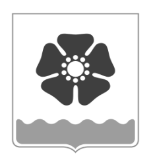 Городской Совет депутатовмуниципального образования «Северодвинск» (Совет депутатов Северодвинска)седьмого созываРЕШЕНИЕО внесении изменений в решениеСовета депутатов Северодвинскаот 27.11.2014 № 91 В соответствии с Налоговым кодексом Российской Федерации, Уставом Северодвинска Совет депутатов Северодвинскарешил:1. Внести в решение Совета депутатов Северодвинска от 27.11.2014 № 91 (в редакции от 24.06.2021) «О налоге на имущество физических лиц» следующие изменения:1.1. В подпункте 3 пункта 3:в абзаце втором слова «в 2020 году – 0,7 процента, в 2021 году и в последующие годы – 1,0 процент» заменить словами «в 2020 и 2021 годах – 0,7 процента, в 2022 году и в последующие годы – 1,0 процент»;в абзаце третьем слова «в 2020 году и в последующие годы – 2,0 процента» заменить словами «в 2020 году – 2,0 процента, в 2021 году – 1,5 процента, в 2022 году и в последующие годы – 2,0 процента».2. Настоящее решение вступает в силу после его официального опубликования и распространяется на правоотношения, возникшие с 1 января 2021 года.3. Опубликовать (обнародовать) настоящее решение в бюллетене нормативно-правовых актов муниципального образования «Северодвинск» «Вполне официально», разместить в сетевом издании «Вполне официально» (вполне-официально.рф) и на официальных интернет-сайтах Совета депутатов Северодвинска и Администрации Северодвинска. от24.11.2022№  25ПредседательСовета депутатов Северодвинска______________________М.А. СтарожиловВременно исполняющий обязанности   Главы Северодвинска  ______________________О.В. Бачериков